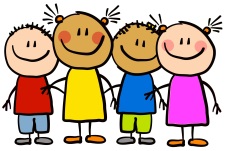 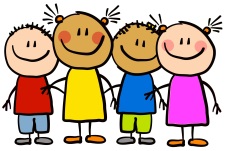 This WeekHappy New Year! This week we have loved welcoming our children back into Nursery as well as welcoming in our new starters. This week we have focused on settling the all children back into the nursery routine. We have enjoyed hearing about our amazing Christmas holidays and of course listening to the children talk about their presents from Santa. We have been learning new names this week and helping our new friends in nursery feel welcome. Class 5 attendance- 90%This WeekHappy New Year! This week we have loved welcoming our children back into Nursery as well as welcoming in our new starters. This week we have focused on settling the all children back into the nursery routine. We have enjoyed hearing about our amazing Christmas holidays and of course listening to the children talk about their presents from Santa. We have been learning new names this week and helping our new friends in nursery feel welcome. Class 5 attendance- 90%Next weekNext week we will start our new topic after the ‘Where does the snow go?’ where we will learn all about cold and snowy places.Wacky hair day Wednesday. Please bring £1. Nursery are also having a special visitor over next week. The children will be visited by a hygienist who will talk to them about how to keep our teeth clean. Stars of the weekEveryone!For being kind to one another, playing nicely and making new friends. HomeworkHomework will be given out to children attending nursery at the beginning of the week on Wednesday’s. Children attending nursery full time or at the end of the week will receive their homework on Friday. This homework should be completed and returned to your child’s class teacher by the date stated on the sheet. Homework can be returned by uploading photographs to Tapestry or a physical copy can be handed in too.HomeworkHomework will be given out to children attending nursery at the beginning of the week on Wednesday’s. Children attending nursery full time or at the end of the week will receive their homework on Friday. This homework should be completed and returned to your child’s class teacher by the date stated on the sheet. Homework can be returned by uploading photographs to Tapestry or a physical copy can be handed in too.Reminders Please remember to help build up your child’s independence at home. Encourage them to put on and fasten their coat independently. We encourage all the children in nursery to have a go themselves to grow into big boys and girls. Reminders Please remember to help build up your child’s independence at home. Encourage them to put on and fasten their coat independently. We encourage all the children in nursery to have a go themselves to grow into big boys and girls. 